ТЕРРИТОРИАЛЬНАЯ ИЗБИРАТЕЛЬНАЯ КОМИССИЯ
ГОРОДА УССУРИЙСКА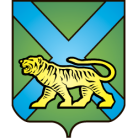 РЕШЕНИЕ г. УссурийскОб избрании секретаря территориальной избирательнойкомиссии города Уссурийска В соответствии с пунктами 8 и 13 статьи 28 Федерального закона 
«Об основных гарантиях избирательных прав и права на участие 
в референдуме граждан Российской Федерации», пунктом 14 статьи 31 Избирательного кодекса Приморского края и на основании протокола          счетной комиссии от 25 июля № 2 «О результатах тайного голосования по выборам секретаря территориальной избирательной комиссии города Уссурийска» территориальная избирательная комиссия города Уссурийска РЕШИЛА:1. Избрать секретарем территориальной избирательной комиссии города Уссурийска Хамайко Сергея Викторовича.2. Направить настоящее решение в Избирательную комиссию Приморского края для сведения.3. Разместить настоящее решение на официальном сайте администрации Уссурийского городского округа в разделе «Территориальная избирательная комиссия города Уссурийска» в информационно-телекоммуникационной сети «Интернет».Председатель комиссии                                                                 О.М. МихайловаСекретарь заседания                                                                              Н. А. Ферман25 июля 2016 года                           № 72/12